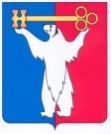 АДМИНИСТРАЦИЯ ГОРОДА НОРИЛЬСКАКРАСНОЯРСКОГО КРАЯПОСТАНОВЛЕНИЕ24.05.2022                                             г. Норильск                                                 № 299О внесении изменений в постановление Администрации города Норильска от 16.07.2021 № 352 В целях урегулирования отдельных вопросов выдачи разрешения на уничтожение (вырубку) зеленых насаждений, в том числе сухостойных и больных, деревьев и кустарников,ПОСТАНОВЛЯЮ:1. Внести в постановление Администрации города Норильска от 16.07.2021    № 352 «Об утверждении Порядка выдачи разрешения на уничтожение (вырубку) зеленых насаждений, в том числе сухостойных и больных, деревьев и кустарников (за исключением расположенных на земельных участках частной собственности) на территории муниципального образования город Норильск» (далее – Постановление) следующие изменения:1.1. В пункте 1 Постановления слово «сухостой» заменить словом «сухостойных».2. Внести в Порядок выдачи разрешения на уничтожение (вырубку) зеленых насаждений, в том числе сухостойных и больных, деревьев и кустарников (за исключением расположенных на земельных участках частной собственности) на территории муниципального образования город Норильск, утвержденный Постановлением (далее – Порядок), следующие изменения:2.1. Пункт 1.1 Порядка дополнить абзацем следующего содержания:«Возмещение вреда окружающей среде в виде восстановления зеленых насаждений взамен уничтоженных (вырубленных) является обязательным условием для получения разрешения на уничтожение (вырубку) зеленых насаждений, за исключением случаев, установленных пунктом 2.2 настоящего Порядка.».2.2. Пункт 1.2 Порядка дополнить новыми абзацами пятым, шестым следующего содержания:«Компенсационное озеленение – возмещение вреда окружающей среде в виде восстановления зеленых насаждений взамен уничтоженных (вырубленных), осуществляемое в натуральной форме.Отчет (оценка) состояния зеленых насаждений на земельных участках – документ, выданный лицом, осуществляющим деятельность в области экспертной оценки зеленых насаждений, включающий ведомость обследования существующих на участке зеленых насаждений с информацией о качественном состоянии зеленых насаждений (в том числе о наличии или об отсутствии болезней зеленых насаждений, о характеристиках их видового состава), план размещения существующих зеленых насаждений, расчет количества единиц зеленых насаждений для проведения мероприятий по компенсационному озеленению, а также содержащий рекомендации по порядку компенсационного озеленения (пересадка, посадка и др.), периоду времени его проведения, наименованию вида зеленых насаждений с указанием их качественных характеристик.».2.3. Абзац пятый пункта 1.2 Порядка считать абзацем седьмым.2.4. Пункт 2.1.5 Порядка изложить в следующей редакции:«2.1.5. В целях освобождения земельных участков от зеленых насаждений, если сохранение этих зеленых насаждений создает неустранимые иным способом препятствия в осуществлении какой-либо деятельности либо нарушает требования действующего законодательства (в целях восстановления режима инсоляции в жилых и нежилых помещения, освобождения пожарных проходов и проездов и т.д.);».2.5. Дополнить Порядок пунктом 2.2 следующего содержания:«2.2. В случаях, указанных в пунктах 2.1.4 - 2.1.6 настоящего Порядка, выдача разрешения осуществляется без условия проведения Заявителем мероприятий по компенсационному озеленению.».2.6. Абзац четвертый пункта 3.1 Порядка изложить в следующей редакции:«Телефон для справок 43-70-50 (добавочный номер 2308).».2.7. Пункты 3.2.3.1 - 3.2.3.3 Порядка дополнить абзацем следующего содержания:«- отчет (оценка) состояния зеленых насаждений на земельных участках.».2.8. Абзац второй пункта 3.2.3.4 изложить в следующей редакции:«- отчет об обследовании земельного участка, содержащий ведомость обследования существующих на участке зеленых насаждений с информацией о качественном состоянии зеленых насаждений, выданный лицом, осуществляющим деятельность в области экспертной оценки зеленых насаждений;».2.9. Пункт 3.2.3.7 Порядка изложить в следующей редакции:«3.2.3.7. в случае, предусмотренном пунктом 2.1.7 настоящего Порядка, предоставляются:- документы, подтверждающие необходимость получения проведения уничтожения (вырубки) зеленых насаждений в случаях, установленных действующих законодательством;- отчет (оценка) состояния зеленых насаждений на земельных участках.В случае, если уничтожение (вырубка) зеленых насаждений предполагается в границах населенного пункта, предоставление отчета (оценки) состояния зеленых насаждений на земельных участках не требуется.».2.10. Пункт 3.3 Порядка изложить в следующей редакции:«3.3. Заявление, указанное в пункте 3.1 Порядка, подлежит регистрации Управлением городского хозяйства Администрации города Норильска в день его подачи путем присвоения входящего регистрационного номера.Управление городского хозяйства Администрации города Норильска в течение 5 рабочих дней с даты поступления заявления и приложенных к нему документов направляет их на рассмотрение Комиссии.Осмотр территории, где предполагается проведение работ по уничтожению (вырубке) зеленых насаждений, осуществляется Комиссией в течение 5 рабочих дней со дня получения заявления, с обязательным уведомлением Заявителя о дне и времени проведения осмотра. Отсутствие Заявителя или его представителя в назначенный день и время проведения осмотра, не является препятствием для осмотра территории Комиссией.Осмотр территории осуществляется Комиссией в границах населенного пункта, а также за границами населенного пункта в пределах территории муниципального образования город Норильска в случае, если территория, в отношении которой подается заявление о выдаче Разрешения, расположена в автотранспортной доступности.По результатам осмотра территории в течение 3 рабочих дней со дня его завершения, Комиссией составляется акт осмотра, который содержит информацию о месторасположении зеленых насаждений, их видовом составе, количественных и качественных характеристиках.Срок рассмотрения заявления и принятие решения о выдаче либо об отказе в выдаче Разрешения не может превышать 30 календарных дней с даты регистрации заявления и документов, предусмотренных пунктом 3.2 настоящего Порядка.».2.11. Пункт 3.8 Порядка дополнить абзацами следующего содержания:«Решение Комиссии о выдаче Разрешения в границах населенного пункта принимается по результатам обследования территории, проведенного Комиссией, за границами населенного пункта – с учетом результатов экспертной оценки (отчета (оценки) состояния зеленых насаждений на земельных участках) и обследования территории, проведенного Комиссией (в случае если территория, находится в автотранспортной доступности).Распоряжение о выдаче разрешения должно содержать, в том числе, сведения о количестве единиц зеленых насаждений для проведения мероприятий по компенсационному озеленению, срок по содержанию и обеспечению ухода за зелеными насаждениями со дня их высадки, а также рекомендации по порядку компенсационного озеленения (пересадка, посадка и др.), периоду времени его проведения, наименованию вида зеленых насаждений с указанием их качественных характеристик.Количество единиц зеленых насаждений для проведения мероприятий по компенсационному озеленению, срок по содержанию и обеспечению ухода за зелеными насаждениями со дня их высадки, а также рекомендации по порядку компенсационного озеленения, указанные в абзаце третьем настоящего пункта, определяются Комиссией.».3. Приложение № 1 к Порядку изложить в редакции согласно приложению к настоящему постановлению.4. Опубликовать настоящее постановление в газете «Заполярная правда» 
и разместить его на официальном сайте муниципального образования город Норильск.5. Настоящее постановление вступает в силу после его официального опубликования в газете «Заполярная правда» и распространяет свое действие на правоотношения, возникшие с 03.08.2021.Глава города Норильска             	              			               Д.В. КарасевПриложение к постановлению Администрации города Норильска от 24.05.2022 №299Приложение № 1к Порядку выдачи разрешения на уничтожение (вырубку) зеленых насаждений, в том числе сухостойныхи больных, деревьев и кустарников                (за исключением расположенных на земельных участках частной собственности) на территориимуниципального образованиягород Норильск, утвержденному постановлением Администрации города Норильска от 16.07.2021 № 352В Управление городского хозяйства Администрации города Норильскаот ________________________________________________________________________(фамилия, имя, отчество (при наличии) гражданина, наименование, организационно-правовая форма, ИНН и ОГРН, адрес места нахождения юридического лица)____________________________________ (адрес проживания и регистрации)____________________________________(контактный телефон)ЗАЯВЛЕНИЕо выдаче разрешения на уничтожение (вырубку) зеленых насажденийПрошу выдать разрешение на вырубку (снос), обрезку зеленых насаждений: _______________________________________________________________________________________________________________________________________________________(указывается наименование и количество зеленых насаждений, их состояние, диаметр ствола)расположенных на земельном участке по адресу_______________________________________________________________________________Земельный участок принадлежит_____________________________________________________________(указывается правообладатель земли (земельного участка), при наличии таких сведений)на праве____________________________________________________________________(указывается право на землю (земельный участок), при наличии таких сведений)Обоснование (причины) вырубки (сноса), обрезки зеленых насаждений: __________________________________________________________________________________________________________________________________________________(указываются причины вырубки (сноса), обрезки зеленых насаждений)Приложение: 1._______________________________________________________________________2._______________________________________________________________________3._______________________________________________________________________4._______________________________________________________________________5._______________________________________________________________________6._______________________________________________________________________7._______________________________________________________________________Результат прошу выдать следующим способом: посредством личного обращения в Управление городского хозяйства Администрации города Норильска; почтовым отправлением на адрес, указанный в заявлении.Подпись лица, подавшего заявление: (печать при наличии)«_____» _________________ 20_____ г. _____________ _________________________